Part 1: Demographics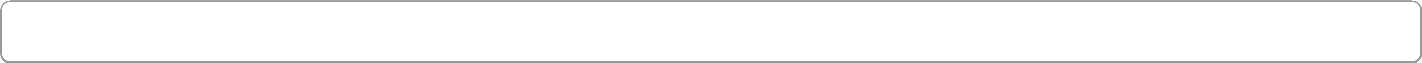 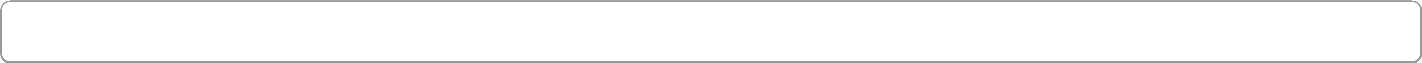 * 1. Contact Information Name of person completing the survey:Title of person completing the survey:Agency of person completing the survey:Email Address of person completing the survey:* 2. Contact Information for Continuum of Point of ContactName:Title:Email Address:* 3. Contact Information for VAMC Staff Point of ContactName:Title:Email Address:4. Continuum of Care Number:Part 2: Survey Completion5. Does your community have a Veteran Workgroup/Committee or other group charged with community planning and implementation efforts related to ending homelessness among Veterans?Yes NoN/A6. Was this survey completed with support from the CoC Governing body or Collaborative Applicant?Yes	No7. Was this survey completed with support from all of the VA Medical Center(s) (VAMC) who cover this CoC?Yes	No8. If the answer to the previous question was "No" please explain.No Response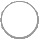 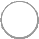 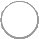 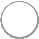 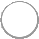 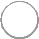 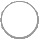 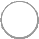 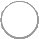 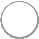 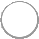 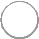 Multiple VAMCs cover area but not all participated VAMC Capacity ChallengesStaff Transition OtherPart 3: Mayor or Public Official Involvement and Milestones9. Does your community have a commitment from the Mayor’s Office or other local public officials in support of your efforts to end homelessness among Veterans? Please rate from 0 to 4 with 0 being no involvement and 4 being actively engaged. Additional detail on levels will be provided in Companion Guide.0 - No Involvement	4 - Actively Engaged10. How would you describe the Mayor’s Office or other local public official’s role in ending Veteran homelessness?Actively participates in leadership meetings Serves as chair or co-chairAssists with system barrier busting and/or leveraging of resources Awareness of efforts but not an active participant11. Is your community participating in the Mayors Challenge, Built for Zero (Community Solutions), and/or pursuing the Federal Criteria and Benchmarks? Please select all that apply.Mayor's ChallengeBuilt for Zero (Community Solutions)Federal Criteria and Benchmarks None related to VeteransOther (please specify)12. If applicable, when would your community be able to submit a claim to your USICH Regional Coordinator on achieving the Federal Criteria and Benchmarks?Submitted – Approved- Sustaining Submitted - Approved- Difficulty Sustaining Submitted - Pending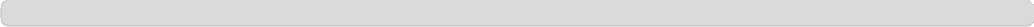 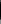 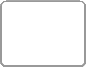 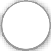 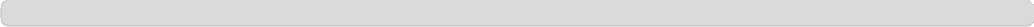 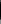 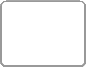 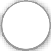 Next Month Next 3 Months Next Six MonthsNext YearLonger than a yearNever - pursuing but will not submit Never – pursuing but not attainable N/A – not pursuingPart 4: Planning and Implementation EffortsGeneral Coordinated Entry Questions13. What type of coordinated entry access model or models is your community using? Please select all that apply.Single Point of AccessMulti-Site Centralized Access No Wrong DoorAssessment Hotline N/A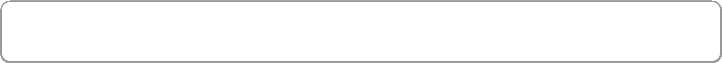 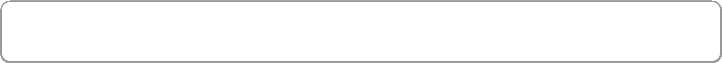 14. What coordinated entry assessment tool(s) has the CoC chosen or developed?15. Are the assessment results recorded in HMIS?Yes	NoIf you answered "No" to the previous question, how do you document the results of the assessments?Do you have a working By Name List/Master List/Active List of veterans experiencing homelessness?Yes No18. What are the strengths of your Coordinated Entry System? Please check all that apply.Provider access to By Name List through HMIS VAMC Involved in system planning effortsContinuum of Care prioritization of resources for Veterans (such as housing for veterans ineligible for VA programs)Common assessment toolReal time referrals from By Name List/Master ListEffective case conferencing that prioritizes most vulnerableVA resources are integrated into Coordinated Entry Coordinated outreach across Continuum of Care VAMC enters into HMISVAMC has HMIS Read-Only accessLayered assessment process utilizing multiple assessment toolsOther (please specify)19. How often does Veteran case conferencing currently take place?Daily Weekly Bi-weekly Monthly Quarterly Never20. Does your community have Homeless Prevention resources available to Veterans through Coordinated Entry?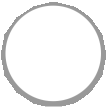    Yes No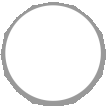 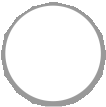 In ProgressIf yes, please explain and include information on how those resources are targeted and prioritized.21. Is Diversion a component of your Coordinated Entry System or is your system currently implementing SSVF's Rapid Resolution?Yes - Diversion activitiesYes- implementing Rapid ResolutionBoth Diversion and implementing Rapid Resolution NoIn Progress22. If the answer to the previous question is yes, is Diversion/Rapid Resolution happening prior to entry to your homeless system?Yes - DiversionYes- Rapid ResolutionBoth Diversion and Rapid Resolution are prior to entry NoPart 4: Planning and Implementation EffortsVA Integration into Coordinated Entry Systems23. Do your Coordinated Entry Policies and Procedures include clear protocol for identifying and connecting Veterans to permanent housing?Yes NoIn Progress24. Does your Coordinated Entry System have a process for connecting Veterans with employment services? Please note that employment is never a prerequisite for obtaining permanent housing.Yes NoIn progress25. Does the Coordinated Entry System have a process for connecting Veterans to benefits, both mainstream and VA? Example of mainstream benefits are TANF, SNAP, Medicaid, Child Care Subsidy Programs, etc.Yes NoIn Progress26. Does the Coordinated Entry System use the SSI/SSDI Outreach, Access, and Recovery (SOAR) model to help Veterans with disabling conditions access SSI/SSDI?Yes NoIn Progress27. Does the Coordinated Entry System have a process for connecting Veterans with legal services or access to a Veteran's Court?Yes No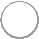 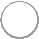 In ProgressPart 5: Partnerships28. Is there a designated individual from the VAMC(s) assigned to the CoC Board or Veteran Work Group/Leadership Team to participate in developing local strategies to effectively end Veteran homelessness?Yes	NoIf no, please explain.29. Is there a designated individual from the VAMC(s) assigned to case conferencing for review of the Master List/By-Name List/Active List of homeless Veterans?Yes	NoIf no, please explain.For the following questions please use the number that most closely represents the coordination level. For example, if you have one GPD provider where your coordination level is a 4 but six others at a 2, please use 2 for your response.30. How would you describe the level of coordination between the Continuum of Care Coordinated Entry System with VA Health Care for Homeless Veterans (HCHV) outreach and contract residential services?0 - Resource Does notExist in Community	1 - Awareness	2 - Basic Communication	3 - Coordination4 - Enhanced Coordination/Collaboration31. How would you describe the level of coordination between the Continuum of Care Coordinated Entry System with HUD and VA Supportive Housing (HUD-VASH)?0 - Resource Does not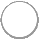 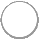 Exist in Community	1 - Awareness	2 - Basic Communication	3 - Coordination4 - Enhanced Coordination/Collaboration32. How would you describe the level of coordination between the Continuum of Care Coordinated Entry System with the Grant and Per Diem Providers (GPD) that serve your community?0 - Resource Does notExist in Community	1 - Awareness	2 - Basic Communication	3 - Coordination4 - Enhanced Coordination/Collaboration33. How would you describe the level of coordination between the Continuum of Care Coordinated Entry System with the Supportive Services for Veteran Families (SSVF) grantees that serve your community?0 - Resource Does notExist in Community	1 - Awareness	2 - Basic Communication	3 - Coordination4 - Enhanced Coordination/Collaboration34. How would you describe the level of coordination between the Continuum of Care Coordinated Entry System with Veterans Justice Outreach (VJO)?0 - Resource Does notExist in Community	1 - Awareness	2 - Basic Communication	3 - Coordination4 - Enhanced Coordination/Collaboration35. How would you describe the level of coordination between the Continuum of Care Coordinated Entry System with the Community Resource and Referral Center (CRRC)?0 - Resource Does notExist in Community	1 - Awareness	2 - Basic Communication	3 - Coordination4 - Enhanced Coordination/Collaboration36. How would you describe the level of coordination between the Continuum of Care Coordinated Entry System with VA Homeless Veterans Community Employment Services (HVCES)?0 - Resource Does notExist in Community	1 - Awareness	2 - Basic Communication	3 - Coordination4 - Enhanced Coordination/Collaboration37. How would you describe the level of coordination between the Continuum of Care Governing Board and the Veteran Work Group/Committee?0 - Resource Does notExist in Community	1 - Awareness	2 - Basic Communication	3 - Coordination4 - Enhanced Coordination/Collaboration38. How would you describe the level of coordination between the Continuum of Care Coordinated Entry System between HUD funded homeless service providers and Medicaid funded care and case   management programs? Examples: Shelter Plus Care & Case Management, Hospital Diversion Programs, etc.0 - Resource Does notExist in Community	1 - Awareness	2 - Basic Communication	3 - Coordination4 - Enhanced Coordination/Collaboration39. How would you describe the level of coordination between the Continuum of Care Coordinated Entry System and the Department of Labor's Homeless Veterans Reintegration Program?0 - Resource Does notExist in Community	1 - Awareness	2 - Basic Communication	3 - Coordination4 - Enhanced Coordination/Collaboration40. How would you describe the level of coordination between the Continuum of Care Coordinated Entry System and Low-Income Housing Tax Credit properties or other affordable housing providers?0 - Resource Does notExist in Community	1 - Awareness	2 - Basic Communication	3 - Coordination4 - Enhanced Coordination/CollaborationPart 6: Data and Data SharingPart 6 Should be completed with HMIS Lead Agency and VA Medical Center representative.41. Are your HMIS administrator/HMIS Lead Agency and a VAMC point of contact helping to fill this section of the survey out? (Required)Yes	NoIf no, why not?42. Do your HMIS policies and procedures include data sharing with VAMC(s) for the purposes of coordinating care for Veterans experiencing homelessness?Yes NoIn Progress43. If yes, indicate how the data sharing primarily occurs between VAMC(s) and CoC. Select all that apply.Email Encrypted emailVA staff direct entry into HMIS VA data imports into HMISList is manually updated outside of HMIS and VA Databases FaxOther (please specify)44. Is your community aware of VA Form Routine Use #30? Of note:Routine Use #30 states that VA may disclose relevant healthcare and demographic information to health and welfare agencies, housing resources, and community providers, consistent with good medical-ethical practices, for Veterans assessed by or engaged in VA Homeless Programs for purposes of: Coordinating care, expediting access to housing, providing medical and related services, participating in coordinated entry processes, reducing Veteran homelessness, identifying homeless individuals in need of immediate assistance, and ensuring program accountability by assigning and tracking responsibility for urgently- required care.Yes	No45. Are there any programs in your community that are not contributing data into HMIS? Select all that apply:SSVF GPD HCHVHUD-VASHFaith-Based organizations serving persons experiencing homelessnessDomestic Violence Shelter(s)Other N/A46. How many Veterans are currently experiencing homelessness in your community? Please make sure that the number of literally homeless Veterans match the total number of Sheltered and Unsheltered Veterans.Number of Veterans TotalNumber of Veterans who are UnshelteredSheltered - Emergency ShelterSheltered - Non-VA Transitional HousingSheltered - VA Grant and Per Diem Service Intensive Transitional HousingSheltered - VA Grant and Per Diem Bridge HousingSheltered - VA Grant and Per Diem Hospital to HousingSheltered - VA Grant and Per Diem Clinical TreatmentSheltered - VA Grant and Per Diem Low DemandSheltered - Safe Haven47. How many Veterans are chronically homeless?48. What percentage of all Veterans who are sheltered and unsheltered are eligible for VA Medical care?49. What is the average monthly inflow of Veterans experiencing homelessness into your system? To calculate the average, please use the last 90 days.50. What is the average monthly outflow of Veterans experiencing homelessness into your system? Outflow  is how many veterans exit your system each month. To calculate the average, please use last 90 days.51. What percentage of your HUD-VASH vouchers are in a "lease-up status?" Example: A Veteran has a HUD-VASH voucher and has signed a lease to move into a unit or has already moved in.52. What is the average length of time in days from identification of a Veteran experiencing homelessness to housing placement in each of the VA Homeless Programs listed below? If you do not have a resource listed below, please leave the box blank.HUDVASH:GPD:SSVF Rapid Rehousing:Part 7: Permanent Housing53. Do you have enough permanent housing available to place every identified Veteran experiencing homelessness in 90 days or less?Yes	No54. If yes, is the existing permanent housing affordable? The Department of Housing and Urban Development defines "affordable housing" as one that a household can obtain for 30% or less of their income.Yes No55. If you answered no, what is the average rent burden for extremely low income households in your state? Please use data from the National Low Income Housing Coalition (link in Companion Guide)?Between 31% and 39%Between 40% and 49%Above 50% N/A56. Do you have a municipal or regional housing strategy to sustain and increase affordable housing options? Of note: A municipal/regional housing strategy is not the Consolidated Plan or the Comprehensive Plan; A housing strategy describes the approach a jurisdiction plans to take to meet its housing needs    using all available data and resources.Yes NoNot Sure57. If yes, please provide a link to your housing strategy:58. Are you working with your apartment association(s)?Yes NoIn Progress N/A59. Do you have a community landlord incentive fund/contingency/risk mitigation fund?Yes No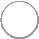 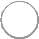 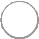 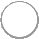 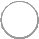 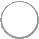 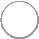 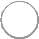 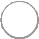 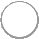 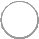 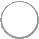 In Progress N/AIf you answered "Yes" to the previous question, does the fund cover the following? Check all that apply.Damages Utility arrearsVacancy PaymentsSupport for Landlords to Meet Code Requirements Application FeesOtherIf you answered "Yes" to the previous question, how is the landlord incentive fund funded? Check all that apply.Municipal General Revenue Dedicated Funding Source Philanthropic ResourcesCorporate FundedFaith Community FundedPart 8: Adoption of Promising Practices62. Has the Continuum of Care implemented a CoC-wide dynamic prioritization strategy for ensuring the most intensive resources (HUD-VASH, PSH) are targeted to the Veterans that need it most?Yes NoIn Progress63. Has the Continuum of Care paired Housing Choice vouchers and Medicaid services for Veterans and household members who are not eligible for VA Medical Care? Note: By law, Medicaid cannot cover rent. Under certain waiver authorities, states can choose to cover housing-related services using Medicaid.Yes NoResource Does Not Exist64. If your community has GPD, are the models that are currently in place aligning with community needs? Example: do you have enough Bridge Beds to provide temporary shelter for Veterans searching for  housing?Yes NoIn ProgressResource Does Not Exisit65. Has the Continuum of Care worked to integrate GPD programs and the new models into Coordinated Entry System with the support of the VA Medical Center?Yes NoIn ProgressResource Does Not Exisit66. Has the Continuum of Care developed standards regarding the Progressive Engagement of housing resources? For example, if a household needs more on-going support than Rapid Rehousing can provide,  is there a protocol to transfer them to a Permanent Supportive Housing subsidy?Yes No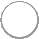 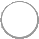 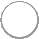 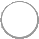 In ProgressPart 9: Federal Criteria and BenchmarksPlease indicate to what extent the Continuum of Care or the community for which you are responding has reached the following federal criteria.67. Criteria 1: Has your community identified all Veterans experiencing homelessness?Yes NoIn Progress Not Pursuing68. Criteria 2: Does your community provide shelter immediately to any Veteran experiencing unsheltered homelessness who wants it?Yes NoIn Progress Not Pursuing69. Criteria 3: Does your community only provide service-intensive transitional housing in limited instances?Yes NoIn ProgressNot PursuingResource Does Not Exist70. Criteria 4: Does your community have the capacity to assist Veterans to swiftly move into permanent housing?Yes NoIn Progress Not Pursuing71. Criteria 5: Does your community have the resources, plans, and system capacity in place should any Veteran become homeless or be at risk of homelessness in the future?Yes NoIn Progress Not Pursuing72. Does your CoC assess community level data at least every 90 days against the federal benchmarks or other community performance goals and continue to make that performance data publicly available?   Yes, we assess data at least every 90 days and it is publicly    available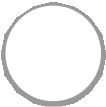 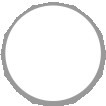 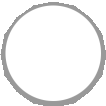    Yes, we assess data at least every 90 days but it is not publicly available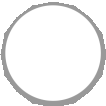 Other (please specify)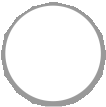 NoNot PursuingPart 10: Technical AssistancePlease note that this is an exploratory list. It may not be all-inclusive. Additionally, technical assistance is meant in the broadest sense which could include connection to existing tools or hands-on support based on availability.If interested in receiving technical assistance to end Veteran homelessness, what areas would be the most helpful to your community? Check all that apply:By Name/Master List Coordinated EntryCase Conferencing StrategiesPrioritization Strategies (such as Dynamic Prioritization)System wide Progressive Engagement & assistance strategiesHousing First and Trauma-Informed Care Rapid Re-housingEngaging leadership/convening partners Developing emerging leadersSystem mappingGrant and Per Diem Models and coordinationQuality improvement/sustainability Diversion/Rapid ResolutionTargeting RRH to high-need veteran households Rural/Balance of State challengesData sharing and/or data best practices Data analysis/analyticsMotivational Interviewing Critical Time Intervention Shared housing strategiesShallow subsidies and alleviating rent burdenAny additional feedback regarding community planning?